Position Description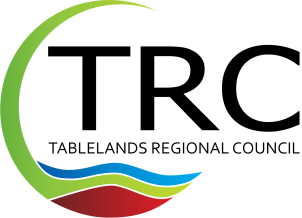 Position SummaryThis position is responsible for completing form setting, concrete placement and finishing and, as required, the operation and maintenance of Council's truck and plant for road construction and maintenance projects throughout the Tablelands Region.Position Specific AccountabilitiesComply with instructions given by supervisorsCarry out duties in a competent, capable, safe and efficient mannerDeliver high standard road, drainage, footpath and capital project concrete works, on time, within budget and in compliance with design specifications and regulationsOperate and maintain assigned plant and vehicle, in a responsible, safe, efficient and cost effective mannerComplete and submit plant maintenance reportsWork cooperatively and support team mates to achieve the Work Group's goals Organisation ResponsibilitiesModel the highest standards of ethical and professional behaviour and act with integrity and confidentiality whilst representing Council internally and externally.Adhere to all legislative frameworks, rules, Council policies and guidelines.Prepare and submit reports for Council and the Executive Leadership team as required.Be familiar with and undertake all work in accordance with relevant policy and legislation, including: TRC's Safety Management System - SAFE PLAN, TRC's Code of Conduct, Council's Local Laws, Values and Behaviours, the Local Government Act 2009, Anti-discrimination and Privacy legislation, Purchasing and Procurement; and Comply with all Workplace Health & Safety Legislation, and other relevant policies, procedures and legislation.Follow reasonable directives to maintain critical business activities in the event of an unplanned disruption, including but not limited to a disaster.Other responsibilities as reasonably expected.Selection CriteriaEssentialStrong work ethic and an ability to contribute and work within a team environment.Ability to communicate effectively, both written and verbally, with team members and supervisors.Substantial experience in form setting and concrete work, including the ability to understand and work to engineering designs and specifications.Physical ability and experience conducting labouring, road construction and maintenance duties.Awareness of safe work practices including manual handling techniques and an ability to follow Workplace Health and Safety procedures and policies.QualificationsQueensland Construction White Card, or National equivalent Possession of MR or HR Drivers LicencePlant operator tickets Carpentry / concreting qualificationsControl Traffic with Stop – Slow Bat RIIWHS205DTraffic Management Implementation RIIWHS302DLevel II Chainsaw (Desirable)First aid certificate (Desirable)Position Specific ConditionsThe successful completion of a Pre-Employment Medical Assessment (including drug and alcohol screening) is required before any offer of employment.This role requires evidence of skills and qualifications and the possession of a current Drivers Licence.Position titlePlant Operator / FormsetterReports toGangerDepartment Infrastructure Services – Roads and TransportClassificationLevel 5 (Local Government Industry Award) Stream BLast Review DateMay 2019I have read and understood the above Position DescriptionI have read and understood the above Position DescriptionI have read and understood the above Position DescriptionI have read and understood the above Position DescriptionI have read and understood the above Position DescriptionI have read and understood the above Position DescriptionINCUMBENT NAMESIGNATUREDATESUPERVISOR NAMESIGNATUREDATE